OUR WHOLE LIVES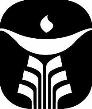 Facilitator Training Registration FormUUAA           July 25-26-27, 2014Name __________________________________________________________________Address ________________________________________________________________City_____________________________________  State________  ZIP _____________Best phone__________________________________________________________Best email __________________________________________________________Congregation (full name and location): ________________________________________________________________________________________________________Training I would like to attend (circle one):    K-1/4-6        7-9/10-12I am:    Omnivore         Vegetarian	Vegan	   Other:__________________________Allergies or dietary restrictions: ______________________________________________________________________________________________________________________Health Insurance Company and policy number: ___________________________________________________________________________________________________Person to contact in case of emergency (name and best phone): _____________________

__________________________________________________________________________Registration fee I am paying:  $200 (by June 10)	$225 (after June 10)Please make check out to UUAA. Write in memo line: OWL Training 2014. DEADLINE FOR REGISTRATIONS IS JULY 10Total enclosed: Send form with check to:	Maria Thomas, Programs Coordinator				First Unitarian Universalist Congregation of Ann Arbor				4001 Ann Arbor-Saline Rd.				Ann Arbor, MI 48103To pay by credit card, please contact Maria at 734-665-6158, ext. 103. Thank you!